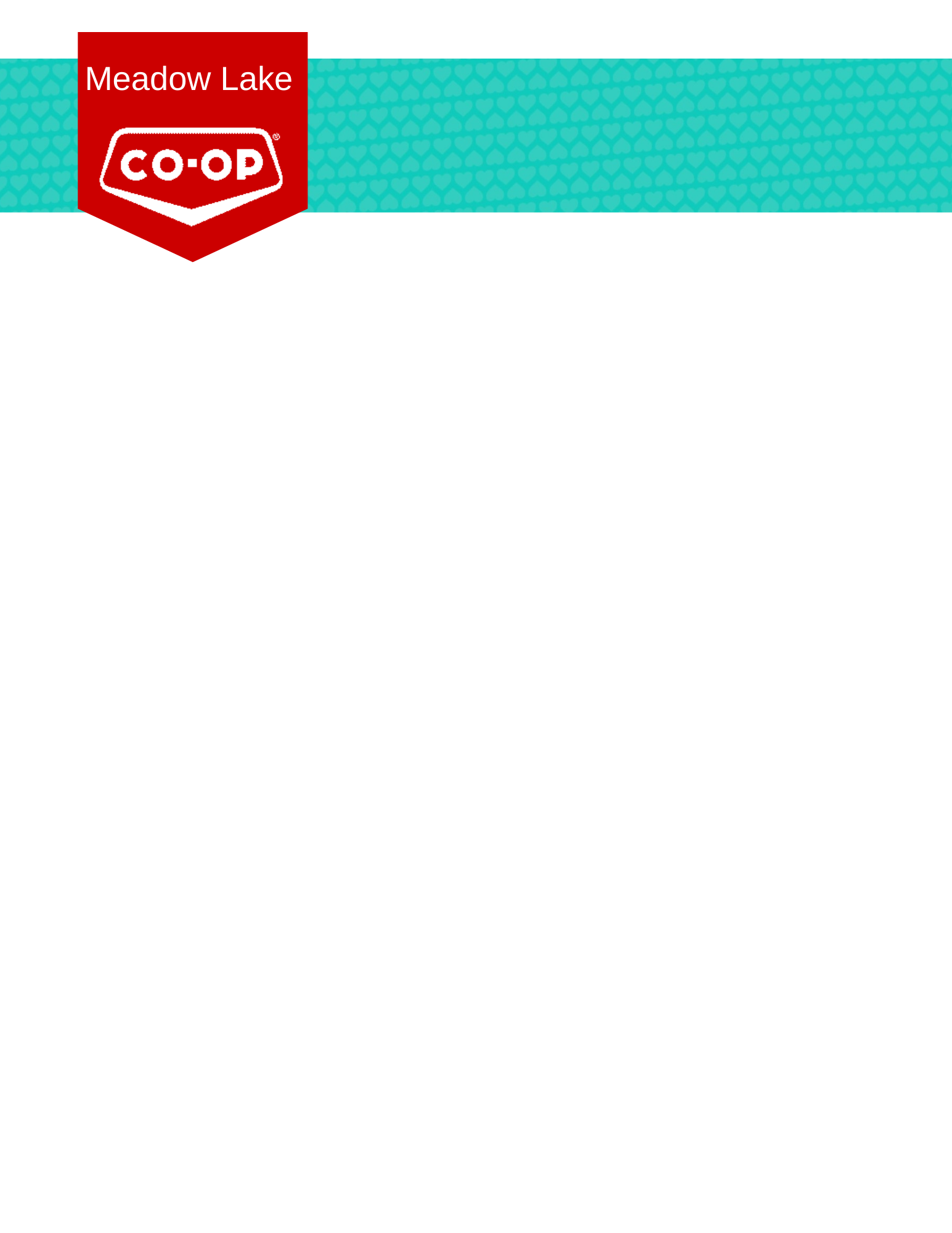 Name of Organization ___________________________________________________Contact Person _________________________________________________________Phone Number ___________________  Email ________________________________Date of BBQ ______________________  Location _____________________________The Meadow Lake Co-op has agreed to rent to ______________________________ (the Organization), for the sum of One Hundred ($100.00) Dollars and the Organization has agreed to receive from the Meadow Lake Co-op the Co-op BBQ, subject to the terms, covenants, and conditions contained in this Agreement.Schedules  The following Schedules form part of this Agreement:Schedule “A” – Additional TermsSchedule “B” – Barbeque Pick up and Drop off FormSchedule “C” – Safe Operating ProceduresSafe Operating Procedures  The organization agrees to read and comply with the Safe Operating Procedures attached in Schedule “C” and with all instructions related to transportation, storage and operation of the BBQ.All food used for the BBQ event must be purchase from the Meadow Lake Co-op!Date: ___________________________________________________		________________________________Meadow Lake Co-op				Organization RepresentativeInsurance, Operating Costs and RepairsExercise reasonable care in the use of the BBQ and keep the BBQ in a condition equivalent to its condition as when it was picked up from the Meadow Lake Co-op Service Centre.  Reasonable wear and tear accepted.  It must be returned in fully operative condition and in good working order and ready for use by the next organization.The BBQ shall be at the risk of the Organization for the time that it is taken from the Meadow Lake Co-op Service Centre until the BBQ is returned.  And, the Organization assumes the risk of liability and shall pay for any loss or damage arising from or pertaining to the possession and/or operation of the BBQ from any cause whatsoever and, without limiting the generality of the foregoing, liability or loss arising from fire, theft, loss, or destruction of the BBQ.In the event that the BBQ or any part thereof is damaged, the Organization shall immediately notify the Meadow Lake Co-op (306-236-5678), providing details of the damage and the operable condition of the BBQ.  Organization’s CovenantsThat the BBQ is to be operated in a lawful manner and only by competent operators.The BBQ will be used only in a prudent and safe manner and only for the purpose for which it was designed.The BBQ will not be shared with any other person or organization without the express written consent or approval of the Meadow Lake Co-op.The Organization will promptly notify the Meadow Lake Co-op of any accident, damage deficiencies or theft related to the BBQ.Waiver and IndemnityThe Organization hereby:Waives any and all claims, rights or causes of action of every nature and kind at law in the future against the Meadow Lake Co-op, its employees or Board of Directors; andb)  Forever releases the Meadow Lake Co-op, its employees or Board of Directors from any and all liability;i) related to injury, death, property damage, property loss or any other loss or expense that may be suffered by the Organization or, to the extent legally possible, its employees, family, or legal representatives, resulting directly or indirectly from, or in any way attributable to the condition of the BBQ and the sufficiency of the instructions provided in Schedule “C” by the Meadow Lake Co-op, or in any way attributable to the transportation, operation, maintenance, repair, use, misuse, non-use of the BBQ by the Organization, or any other person that handles or uses the BBQ prior to its return to the Meadow Lake Co-op in accordance with this Agreement.GeneralThe terms and conditions set forth within this Agreement, together with the Schedules, shall constitute all of the terms and conditions of this Agreement, and there are not other terms, conditions, covenants, agreements, representations or warranties, either express or implied, arising between the parties hereto except as expressly set forth herein.LocationThe BBQ must be operated outdoors in a well-ventilated area.  Never operate the BBQ indoors or in a gazebo or porch.Do not operate in a moderate to high wind.  The cooking performance will be adversely affected by the wind.Do not operate the BBQ under overhead combustible material.Maintain minimum clearance from combustibles. LightingEnsure all burner controls are in the “off” positions.Open gas at the gas supply valve.Open the grill lid when lighting.Light BBQWhen finished cooking/cleaning, turn the burner controls to “Off” and close the gas supply valve.CookingPre-heat the BBQ at least 10 minutes prior to putting food on BBQ.  Clean the BBQ with a brush during the pre-heat.Wear protective clothing if cooking greasy or fatty foods.  Always wear close-toed footwear.Keep face away from burner or smoke.Do not wear loose hanging clothing in the proximity of a lit burner.Ensure that all food is thoroughly cooked before serving.CleaningAlways wear protective equipment with cleaning.Grills: clean during the pre-heat period by rubbing with a brush over the surface.Control Panel:  clean when the unit is cool and the gas is disconnected by wiping gently with a cloth and warm, soapy water.Inside the Grill:  clean when the BBQ is cool and gas is disconnected.  Remove grills and brush debris from the lid and sides with a brush.  Scrape the sear plates with a scraper or putty knife and brush the loose debris into the drip pan.Drip Pan:  remove the drip pan from the grill.  Scrape the pan using a putty knife or scraper.  Once clean do not line the pan with aluminum foil or put any other materials in the pan.Never allow cold water to contact a hot cooking surface.  This can result in cracking or breakage to the surface.TransportationEnsure that a pick-up truck is used to transport the BBQ.Ensure that the BBQ is secured in the box of the truck.Ensure that the lid is down and covering the grill.Ensure that the BBQ is turned off and cool.Date Rented ____________________ 	BBQ Rented  __________________________Organization  __________________________________________________________Date Picked up _________________________________Date Dropped off _______________________________Meadow Lake Co-op ______________________________			(Team Member Name)Organization		______________________________			(Person signing on behalf of Organization)***This page is to be used when picking up and dropping of the BBQ